Независимая оценка качества услуг: № п/пПоказательМаксимальная величинаЗначимость показателяЗначимость показателяЗначение показателя с учетом его значимостиЗначение показателя с учетом его значимости1.Критерий "Открытость и доступность информации об организации культуры"Критерий "Открытость и доступность информации об организации культуры"Критерий "Открытость и доступность информации об организации культуры"Критерий "Открытость и доступность информации об организации культуры"Критерий "Открытость и доступность информации об организации культуры"Критерий "Открытость и доступность информации об организации культуры"1.1.Соответствие информации о деятель- ности организации, размещенной на общедоступных информационных ресурсах, перечню информации и требованиям к ней, установленным нормативными правовыми актами: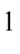 - на информационных стендах в помещении организации,- на официальном сайте организации в информационно-телекоммуникационной сети "Интернет".100 баллов100%100%100 баллов100 баллов1.2.Обеспечение на официальном сайте организации наличия и функциониро- вания дистанционных способов обратной связи и взаимодействия с получателями услуг:- телефона,- электронной почты,- электронных сервисов (форма для по-дачи электронного обращения/ жалобы /предложения; раздел "Часто задава-емые вопросы"; получение консульта- ции по оказываемым услугам и пр.);- обеспечение технической возможности выражения получателем услуг мнения о качестве оказания услуг (наличие анкеты для опроса граждан или гиперссылки на нее)100 баллов80%80%80 баллов80 баллов1.3Доля получателей услуг, удовлетворенных открытостью, полнотой и доступностью информации о деятельности организации, размещенной на информационных стендах, на сайте в информационно-телекоммуникационной сети "Интернет" (в % от общего числа опрошенных получателей услуг)100 баллов80%80%80 баллов80 балловИтогоИтогоИтого260%260%260 баллов260 баллов2.Критерий "Комфортность условий предоставления услуг" 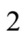 Критерий "Комфортность условий предоставления услуг" Критерий "Комфортность условий предоставления услуг" Критерий "Комфортность условий предоставления услуг" Критерий "Комфортность условий предоставления услуг" Критерий "Комфортность условий предоставления услуг" 2.1.Обеспечение в организации комфорт- ных условий для предоставления услуг:- наличие комфортной зоны отдыха (ожидания);- наличие и понятность навигации внутри организации;- доступность питьевой воды;- наличие и доступность санитарно-гигиенических помещений (чистота помещений, наличие мыла, воды, туалетной бумаги и пр.);- санитарное состояние помещений организаций;- возможность бронирования услуги/доступность записи на получение услуги (по телефону, с использованием сети "Интернет" на официальном сайте организации, при личном посещении и пр.)100 баллов100 баллов80%80%80 баллов2.3.Доля получателей услуг, удовлетворен- ных комфортностью условий предоставления услуг (в % от общего числа опрошенных получателей услуг)100 баллов100 баллов80%80%80 балловИтогоИтогоИтогоИтого160%160%160 баллов3.Критерий "Доступность услуг для инвалидов"Критерий "Доступность услуг для инвалидов"Критерий "Доступность услуг для инвалидов"Критерий "Доступность услуг для инвалидов"Критерий "Доступность услуг для инвалидов"Критерий "Доступность услуг для инвалидов"З.1.Оборудование территории, прилегаю- щей к организации, и ее помещений с учетом доступности для инвалидов:- оборудование входных групп пандусами/подъемными платформами;- наличие выделенных стоянок для автотранспортных средств инвалидов;- наличие поручней, расширенных дверных проемов;- наличие сменных кресел-колясок;- наличие специально оборудованных санитарно-гигиенических помещений в организации100 баллов100 баллов40%40%40 баллов3.2.Обеспечение в организации условий доступности, позволяющих инвалидам получать услуги наравне с другими, включая:- дублирование для инвалидов по слуху и зрению звуковой и зрительной информации;- дублирование надписей, знаков и иной текстовой и графической информации знаками, выполненными рельефно-точечным шрифтом Брайля;- возможность предоставления инвалидам по слуху (слуху и зрению) услуг сурдопереводчика (тифлосурдопереводчика);- наличие альтернативной версии официального сайта организации в сети "Интернет" для инвалидов по зрению;- помощь, оказываемая работниками организации, прошедшими необходимое обучение (инструктиро-вание) (возможность сопровождения работниками организации);- наличие возможности предоставления услуги в дистанционном режиме или на дому100 баллов100 баллов0%0%0 баллов3.3.Доля получателей услуг, удовлетворен- ных доступностью услуг для инвалидов (в % от общего числа опрошенных получателей услуг - инвалидов)100 баллов100 баллов30%30%30 балловИтогоИтогоИтогоИтого70%70%70 баллов4.Критерий "Доброжелательность, вежливость работников организации" Критерий "Доброжелательность, вежливость работников организации" Критерий "Доброжелательность, вежливость работников организации" Критерий "Доброжелательность, вежливость работников организации" Критерий "Доброжелательность, вежливость работников организации" Критерий "Доброжелательность, вежливость работников организации" 4.1.Доля получателей услуг, удовлетворенных доброжелательностью, вежливостью работников организации, обеспечива- ющих первичный контакт и информи- рование получателя услуги (работники справочной, кассиры и прочее) при непосредственном обращении в организацию (в % от общего числа опрошенных получателей услуг)100 баллов100 баллов90%90%90 баллов4.2.Доля получателей услуг, удовлетворенных доброжелательностью, вежливостью работников организации, обеспечивающих непосредственное оказание услуги при обращении в организацию (в % от общего числа опрошенных получателей услуг)100 баллов100 баллов90%90%90 баллов4.3.Доля получателей услуг, удовлетворенных доброжелательностью, вежливостью работников организации при использовании дистанционных форм взаимодействия (по телефону, по электронной почте, с помощью электронных сервисов (подачи электронного обращения/жалоб/предложений, записи на получение услуги, получение консультации по оказываемым услугам и пр.)) (в % от общего числа опрошенных получателей услуг)100 баллов100 баллов90%90%90 балловИтогоИтогоИтогоИтого270%270%270 баллов5.Критерий "Удовлетворенность условиями оказания услуг" Критерий "Удовлетворенность условиями оказания услуг" Критерий "Удовлетворенность условиями оказания услуг" Критерий "Удовлетворенность условиями оказания услуг" Критерий "Удовлетворенность условиями оказания услуг" Критерий "Удовлетворенность условиями оказания услуг" 5.1.Доля получателей услуг, которые готовы рекомендовать организацию родственникам и знакомым (могли бы ее рекомендовать, если бы была возможность выбора организации) (в % от общего числа опрошенных получателей услуг)100 баллов100 баллов90%90%30 баллов5.2.Доля получателей услуг, удовлетворенных графиком работы организации (в % от общего числа опрошенных получателей услуг)100 баллов100 баллов90%90%90 баллов5.3.Доля получателей услуг, удовлетворенных в целом условиями оказания услуг в организации (в % от общего числа опрошенных получателей услуг)100 баллов100 баллов90%90%90 балловИтогоИтогоИтогоИтого270 %270 %270 баллов